TOWN OF EAGLE LAKE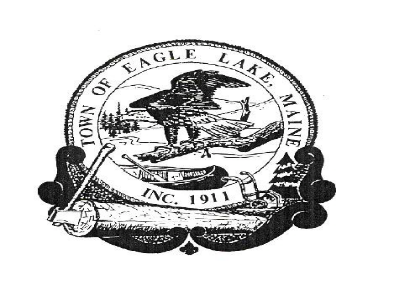 BOARD OF SELECTMEN’S MEETINGOctober 20, 2021	1.  The meeting was called to order by Board Chair, Arthur Carroll at 5:30 P.M.        The Board members present included: Wendy Dube, Jennifer Dube and Brian Devoe  Arthur Carroll and Raymond Saucier were present via Zoom. Others in attendance were:  Town Manager John Sutherland and Deputy Clerk. Apryl Gagnon. 2.  EXECUTIVE SESSION: M.R.S.A 405 § (6) (F)	REVIEW AND CONSIDER A NEW MICRO LOAN APPLICATION	John Saucier D/B/A Side Street Auto            Moved by Wendy Dube to enter into Executive Session site M.R.S.A 405 § (6) (F)            for Economic Development to review and consider a micro loan application, seconded            by Brian Devoe . Vote: Unanimously in favor.The Board went into Executive Session at 5:30 p.m. The Board exited Executive Session at 5:42 p.m. 	Moved by Wendy Dube to accept the new Micro Loan Application for John Saucier D/B/A Side Street Auto, seconded by Brian Devoe.Vote: Unanimously in favor.3.  TOWN MANAGER’S REPORTa.   Micro Loan	      The owner of account TR02122020 was contacted and informed that the account                   was behind for the months of September and October. The account holder stated that                   they would be in to make a payment.  All other accounts are up to date.b.   John assisted Pond Brook Estates resident Jan Jandreau with an application for       ACAP’s Rental Assistance program. John worked with ACAP employee Nikki       McNally to move Jan’s application along. The application will make his account       current and cover his rent moving forward until January 2022.       All other accounts are current.      Maintenance is still working on cleaning and painting apartment #11. Progress has       been slow going due to having to close up town facilities for the year.   We are       hoping to have it ready for the new tenant soon. c.   Roads	      Jim Bouchard has finished the work on Sly Brook Road. He reset two culverts, ditched the roadway and added material to the third section of road. The final section of Sly Brook Road will be completed next year. Each section is one-quarter of the unpaved portion of the road. d.   NASWA      John reported that the final day of summer hours is Wednesday, October 13, 2021.       John added that Community Cleanup Day is Saturday, October 16, 2021.      On Monday, October 18, 2021, Maine Resource Recovery Association held their       27th Annual Maine Recycling and Solid Waste Conference and Trade Show at the      Samoset Resort in Rockport, Maine. John attended this conference on behalf of        NASWA and was presented with the 2021 Most Improved Recycling Program       Award. John stated that he is was pleased with the Award and that it is nice for       NASWA to be noticed for their continued efforts to initiate and expand their       recycling program.  e.   Eagle Lake Fire Department      Truck #2 went to Daigle and Houghton with a brake issue. Firefighter Robert St.       Germain informed John that Daigle and Houghton stated that the brake canisters       needed replacement. The new canisters were replaced and resolved the issue. The       truck also passed Inspection while it was at Daigle and Houghton.       Brian Devoe, Board Selectman recommended that the fire department purchase       some wheel chalks to place under the tires to prevent any rolling of the truck.      The Board asked John for an update on when the new pumper / tanker will be       arriving. John stated the original expected date of arrival was in December. Covid       and other supply chain issues have plagued the truck’s manufacturer, Midwest Fire,         like a number of other American manufacturers. The Board asked John to reach out        to FEMA and see if there will be issues with FEMA if the new fire truck is not here         by the date suggested in the grant.f.    Junk Yard Update      John spoke with Bruce Dube in regards to him attending the Selectmen’s meeting to      update the board on his progress with applying for a permit for his scrap yard. Bruce       informed John that he spoke with Margaret Pierce who stated to him that he was not       doing anything wrong with his scrapyard operations. John did call and speak with       Margaret in regards to this operation with a full detail of what the issues were and       she then recommended that John follow-up with Eric Hamlin and Daniel Ames from       Maine D.E.P. to do a site visit to decide whether or not this fits as a Scrapper, or       a Junkyard.4.  MONTHLY FINANCIALS-August 2021	Review monthly financials for August                  Moved by Raymond Saucier to accept financials for September 2021, seconded by Brian Devoe.Vote: Unanimously in favor.a.   Bank Reconciliations; Including Pond Brook	      Moved by Jennifer Dube to accept the Town Bank Reconciliation and Pond Brook                   Estates Reconciliation for September 2021, seconded by Brian Devoe.       Vote: Unanimously in favor.b.    Sample Check Audit       Moved by Raymond Saucier to accept the Sample Check Audit for September 2021,        seconded by Jennifer Dube.       Vote: Unanimously in favor.c.    Sign WarrantsMoved by Brian Devoe to accept Warrant #24 for October 2021, seconded by Wendy   Dube.       Vote: Unanimously in favor.Moved by Jennifer Dube to accept Warrant #25 for October 2021, seconded by Wendy   Dube. 	       Vote: Unanimously in favor.Moved by Jennifer Dube to accept Pay Roll Warrants for October 2021, seconded by Brian Devoe. 	       Vote: Unanimously in favor.Moved by Jennifer Dube to accept the Pond Brook Estates Warrant for October 2021, seconded by Wendy Dube. 	       Vote: Unanimously in favor.d.    Micro Loan	       Moved by Jennifer Dube to accept the Micro Loan Reconciliation for October 2021,        seconded by Brian Devoe.Vote: Unanimously in favor.5.  PUBLIC COMMENT            	Brian Bouchard was at the Selectmen’s Meeting to discuss cutting down the trees in Memorial Park. He states that they are a hazard for the store located in the abutting lot which he has just purchased. He states that he would like all twelve trees cut along the side of the building removed.  Brain stated that the trees are older and could break during a storm causing damage the store or possibly injure a customer. Brian also stated that his insurance company assessed the area and had concerns that if the debris falls from the trees, it could cause an injury to his customers as well. He has contacted two separate tree removal contractors for estimates on theservices each company provided. The Board of Selectmen informed Brian that there were no funds in the budget for the 2021-2022 budget year. It was recommended by the Board forBrian to cut the trees down and next year the town would pay for the stump removal. Moved by Brian Devoe to allow Brian Bouchard to cut and remove the trees affecting his building seconded by Wendy Dube. 	Vote: Unanimously in favor.6.   REVIEW AND ACCEPT MINUTES:              Arthur Carroll asked if there were any issues or concerns with the meeting minutes for the              September 15, 2021 Board of Selectmen’s meeting and the October 13, 2021 Memorial Park              Public Hearing minutes. Hearing no concerns he asked for a motion to vote on each.       SEPTEMBER 15, 2021 BOARD OF SELECTMEN’S MEETINGMoved by Raymond Saucier to accept the September 15, 2021 Board of Selectmen’s Meeting Minutes, seconded by Raymond Saucier.              Vote: Unanimously in favor.       OCTOBER 13, 2021 MEMORIAL PARK PUBLIC HEARING             Moved by Brian Devoe to accept the October 13, 2021 Memorial Park Public Hearing Meeting              Minutes, seconded by Jennifer Dube.             Vote: Unanimously in favor.7.    REVIEW AND CONSIDER WARRANT FOR AROOSTOOK COUNTY TAX             Moved by Brian Devoe to accept the Warrant for Aroostook County Tax, seconded by               Raymond Saucier.             Vote: Unanimously in favor.8.    REVIEW AND CONSIDER WARRANT FOR SPECIAL TOWN MEETING             The Board reviewed the Special Town Meeting Warrant that John presented to them. The             Board discussed Article 2 which was requesting to increase the amount for Road Maintenance from $28,000 to $36,000 to cover the mount bid to provide winter road maintenance for Sly Brook Road for the upcoming winter season. The Board asked John to add $2,400 to cover the cost of providing winter road maintenance for Eagle Lake’s portion of Red River Road and to have an extra amount to cover road grading for the gravel roads in the spring. The Board decided to change article to request an additional $ 16,000 for the Road Maintenance line item with the additional amount coming from Unassigned Funds. Board discussed Article 3 and decided to increase the amount from $100,000 to $120,000 to to provide adequate funds to pave Old Main Street from the rail road tracks forward to the end of the pavement. The Board also asked John to contact Craig Staples to see what annual payment options would be available on the increased amount. Moved by Brian Devoe to accept the amended Special Town Meeting Warrant made per Board discussion, seconded by Raymond Saucier.             Vote: Unanimously in favor.9.   REVIEW AND CONSIDER A RADAR SPEED FEEDBACK SIGN	John has been notified by Carrie Castonguay, Program Analyst for Maine Department of Transportation’s Local Road Center, that Eagle Lake is eligible to receive a Radar/Speed Feedback sign to place in our community.Moved by Brian Devoe to accept the new radar speed feedback sign, seconded by Jennifer Dube.             Vote: Unanimously in favor.10.  REVIEW AND CONSIDER WINTER RECREATION             John asked the Board to consider having a winter recreation program. It would consist of ice              skating and opening the warming hut. Two years ago, we had a winter recreation program and                had many participants. The hours for the skating rink could be Fridays from 6-8 P.M., Saturdays              from 1-4 P.M. and 6-8 P.M., and Sundays 1-4 P.M. We can also offer hours during the school              vacations in December and February. All times are weather and ice permitting. We will start to              advertise for attendants and present to the Board interested individuals at the November 17, 2021              Board of Selectmen’s Meeting. The Winter Recreation program will follow the same COVID-19              protocols as our M.S.A.D #27 school district.Moved by Jennifer Dube to accept a Winter Recreation program for the 2021-2022 winter season, seconded by Brian Devoe.	Vote: Unanimously in favor.11.   REVIEW AND CONSIDER A REQUEST FROM THE EAGLE LAKE WINTER RIDERS TO         SNOWMOBILE CLUB MEMBERSHIPS AT THE TOWN OFFICE 	Eagle Lake Winter Riders Club President John Frances, approached the Town to request that we have snowmobile memberships available at the Town Office. These memberships are available at other businesses in town and we would provide an additional site. Eagle Lake Town Manager John Sutherland spoke with the Deputy Clerks and asked if offering the memberships would negatively impact their abilities to perform their assigned duties.  Neither clerk had issues with selling these memberships at the Town Office.Moved by Jennifer Dube to accept the sale of the Eagle Lake Winter Riders Club memberships at the Town Office, seconded by Brian Devoe.	Vote: Unanimously in favor.12.    OTHER BUSINESS:	No other business. 13.   ADJOURN	Moved by Wendy Dube to adjourn the Board Meeting at 8:10 p.m., seconded by Brian Devoe.	Vote: Unanimously in favor.